Приложение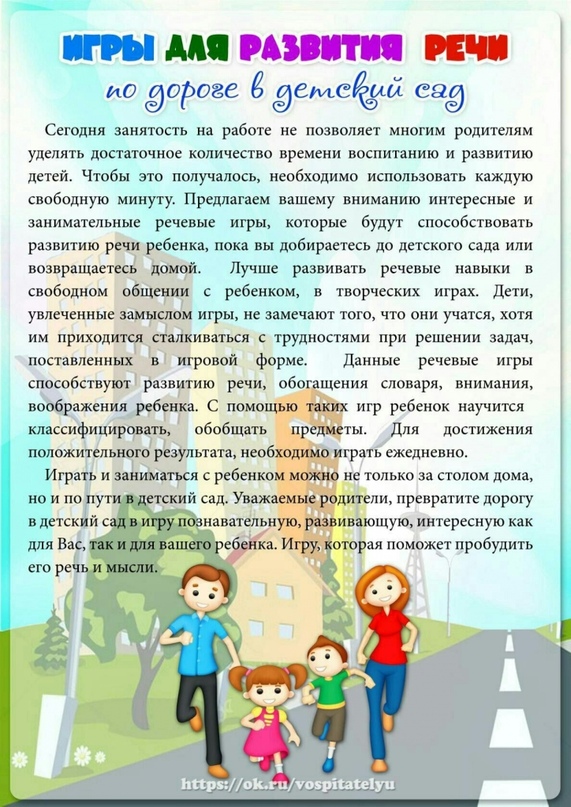 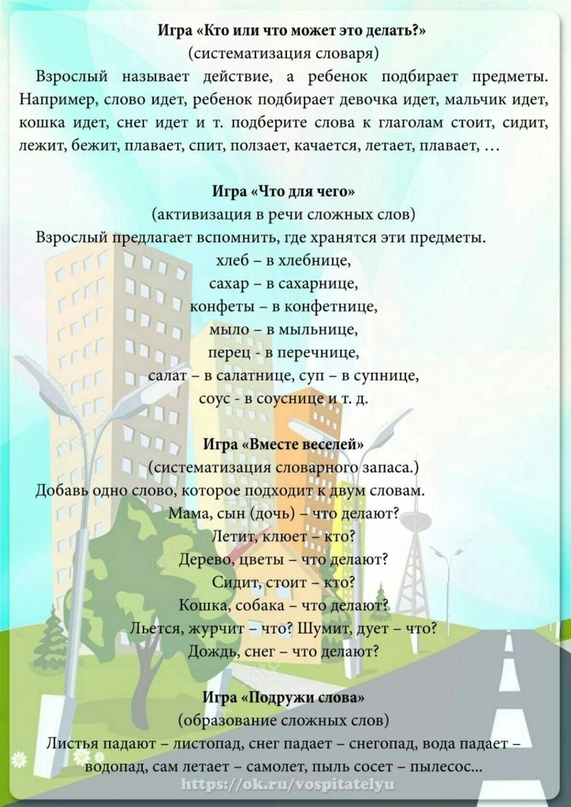 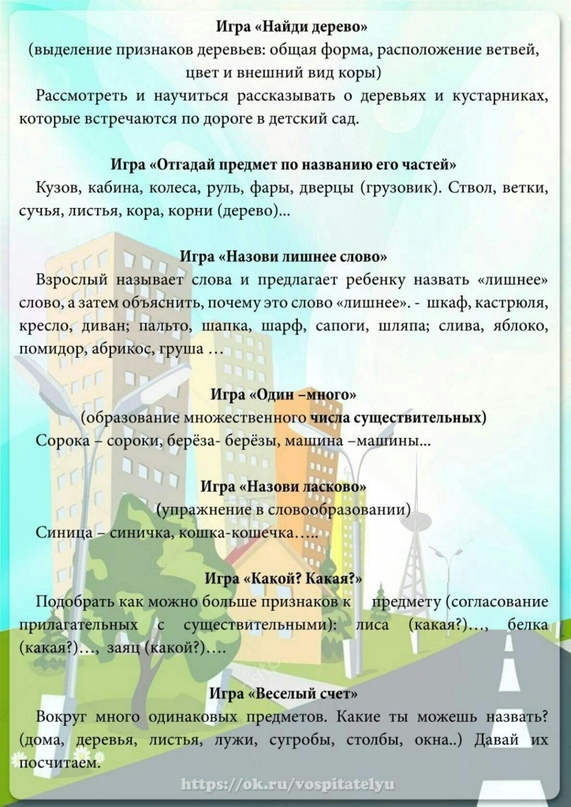 КОНСУЛЬТАЦИЯ ДЛЯ РОДИТЕЛЕЙ: «ПАЛЬЧИКОВЫЕ ИГРЫ И ГИМНАСТИКА ДЛЯ РУК»Цель: научить родителей проводить с детьми пальчиковую гимнастику в домашних условиях, пропагандировать педагогические знания среди родителей.Задачи для детей: развивать мелкую моторику пальцев рук детей, речевые способности, учитывая возрастные и индивидуальные особенности ребёнка; Задачи для родителей: учитывать опыт детей, приобретенный в детском саду;создавать в семье благоприятные условия для проведения пальчиковой гимнастики.       Как вы думаете, почему пальчиковые  игры стали популярны  в наши дни? Да потому, что с детьми всё меньше и меньше стали разговаривать родители, которые страшно заняты на своей работе. И сами дети меньше говорят, а больше слушают и смотрят. И редко что- то делают своими руками.       Известно, что между речевой  функцией и двигательной системой человека  существует тесная связь. Чем выше двигательная активность ребёнка, тем лучше развита его речь. Такая же тесная связь и между  рукой и речевым центром головного мозга. Гармония движений тела , мелкой моторики рук и органов речи способствуют  формированию правильного произношения, нормализовать её темп, учит соблюдению речевых пауз, снижает психическое напряжение.      Пальчиковые игры и упражнения  -  уникальное средство для развития речи. Разучивание текстов   с использованием «пальчиковой» гимнастики  стимулирует развитие  мышления, внимания, воображения. Ребёнок лучше запоминает стихотворные тексты, его речь делается   точной и выразительной.     Пальчиковые игры,   на фольклорном материале, максимально эффективны  для развития маленького ребёнка.  Они    содержательны, увлекательны, грамотны по   своему дидактическому наполнению.       Художественный мир  песенок и потешек построен по законам красоты. Суть фольклорных текстов – действие. Действия персонажей, движение событий.       Прежде чем начать работу пальчиковой гимнастики, убедитесь в том, что дети знают основных персонажей стихов, песенок. Сначала покажите детям игрушки или  цветные картинки, чтобы дети смогли вспомнить, как выглядят те или иные животные, о которых будет рассказываться в потешке, песенке, стихотворении.  Затем предложите изобразить его с помощью пальчиков. При необходимости надо показать как при помощи пальчиков может выглядеть то или иное животное.             Постепенно пальчиковую  гимнастику можно усложнить: вы читаете первую строчку стихотворения – малыш изображает действия, затем читаете следующую строчку – малыш изображает другое действие и т. д. Так можно разыгрывать  всю потешку или песенку.     Такие игры и упражнения надо проводить постоянно с детьми раннего возраста. Дети лучше развиваются, когда они успешны и чувствуют, что  у них всё получается  и ими довольны взрослые. Хвалите малышей даже за самые маленькие успехи.                                                                 СОВЕТЫ:-  при проведением пальчиковых игр убедитесь в том, что ручки ребёнка тёплые        (предложите похлопать ими, потереть ладошки);-  при проведении первых  пальчиковых игр  стихотворный текст читайте или  рассказывайте медленнее, чем  обычно, чтобы  дети успели показать движения;-  по мере освоения движения меняйте темп;-  тексты пальчиковых игр можно не только декламировать, но и петь на хорошо  знакомую детям мелодию;-  не торопитесь обновлять  репертуар, их должно быть не более 2-3 разных игр;-  новые игры вводите постепенно, исключая по одной из хорошо знакомых.                                                                               Что же происходит, когда ребенок занимается           пальчиковой гимнастикой?1. Выполнение упражнений и ритмичных движений пальцами индуктивно приводит к возбуждению в речевых центрах головного мозга и резкому усилению согласованной деятельности речевых зон, что в конечном итоге, стимулирует развитие речи2.  Игры с пальчиками создают благоприятный эмоциональный фон, развивают умение подрожать взрослому, учат вслушиваться и понимать смысл речи, повышают речевую активность ребёнка.3. Детки учатся концентрировать своё внимание и правильно его распределять,4.  Если ребёнок будет правильно выполнять упражнения, сопровождая их короткими стихотворными строчками, то его речь станет более чёткой, ритмичной, яркой, и усилится контроль над выполняемыми движениями.5.  Развивается память ребенка, так как он учится запоминать определённые положения рук и последовательность движений.6. У детей развивается воображение и фантазия. Овладев всеми упражнениями, он сможет "рассказывать руками" целые истории,7. В результате освоении всех упражнений кисти рук и пальцы приобретают силу, хорошую подвижность и гибкость, а это в дальнейшем облегчит овладение навыком письма.Все упражнения разделены на три группы:1  группа - Упражнения для кистей рук,2 группа - Упражнения для пальцев «условно статические»3  группа - Упражнения для пальцев «динамические».*******************************РАЗ, ДВА, ТРИ, ЧЕТЫРЕ, ПЯТЬРаз, два, три, четыре, пять              сжимать и разжимать пальцыВышли пальчики гулять                 выполнять «фонарики»Раз, два, три, четыре, пять              сжимать и разжимать пальцыВ домик спрятались опять              сжать руки в кулаки.КАПУСТАЧто за скрип?                                         Сжимать и разжимать пальцыЧто за хруст?Это что ещё за куст?                             Соединить основания ладоней, пальцы – «бутоном»Покружить ими.Как же быть без хруста?                    Сделать из пальцев шарЕсли я капуста! Мы капусту рубим                          резкие движения прямыми кистями вверх и внизМы морковку трём                          пальцы обеих рук сжаты в кулаки, тереть друг о другаМы капусту солим                           движение имитирующие посыпание солью.Мы капусту жмём                           интенсивно сжимать пальцы обеих рук в кулаки.СНЕЖОКБелый снег пушистый                     ритмично, плавно опускать руки внизВ воздухе кружится                         круговые движения кистями рукИ на землю тихо                              плавно опускать руки вниз.Падает, ложится.А потом, а потом                             имитация сгребания снегаМы из снега слепим ком.                Выполнять движение «лепим пирожки».Ух!                                                     Бросить снежок вперед.ОВЕЧКАВот кудрявая овечка                        играть растопыренными пальцамиШёрстка белая в колечках              поочередно соединять все пальцы с большим в колечкиШерстка мягкая, густая                  выполнять плавные движения кистями с широкоШубка у овцы такая!                       раздвинутыми пальцами, как «кошечка».ШАРИКНадувают шарик быстро                 пальцы обеих рук собраны в щепотку,Он становится большой                  постепенно раздвигать их, не отрывая друг от другаВдруг шар лопнул                            хлопок в ладошиВоздух вышел                                   подуть на сложенные ладониСтал он тонкий и худой                  снова собрать пальцы в щепотку.ДВА ЕЖАШли по лесу два ежа                       поочередно шлёпать ладонями по коленямШли спокойно, не спешаНа спине иголки                              резкими движениями растопыривать пальцы и прятать Острые и колкие их в кулакЧуть шуршали листьями                 круговые движения ладошкой по ладошкеИ травкой зубки чистили.                указательным пальцем одной руки имитировать                                                            чистку зубов.ЗАМОКНа двери висит замок                      ритмичные быстрые соединения двух рук в замокКто открыть его бы смог?Потянули                                          пальцы сцеплены в замок, руки тянутся в разные                                                                     стороныПокрутили                                        движения сцепленными пальцами от себя, к себеПостучали                                         пальцы сцеплены, основания ладоней стучат друг                                                          о другаИ открыли!                                        Пальцы расцепляются, ладони разводятся в стороныПЕКАРЬПекарь, пекарь из муки                   выполнять движение «печём пироги»Испеки нам колобки.Да сушки – Ванюшке,                     соединить большой и указательный пальцы на каждой                                                            руке отдельно.Да баранки – Танюшке                   соединить большие пальцы и указательные.Да бублики – Гришке                      слегка раздвинуть руки в стороныДа крендель – Маришке                 кончики пальцев рук соединить, локти развести в                                                                стороныПАЛОЧКА СТУКАЛОЧКАЕсть такая палочка                           стучать пальчиком о пальчикПалочка – стукалочкаЗастукалкой постучишь                  соединять поочередно одноименные пальцыВылетает синий чижЧижик знает песенку                      сложить руки в замок, пошевелить пальцамиПро мышат, про лесенкуКак по лесенке гурьбой                  повернув руки ладонями к себе выкладывать палец                                                           одной руки междуЛезли мыши в кладовой                  пальцами другой «лестницей»Лесенка свалилась                      резко повернуть одну руку ладонью вниз, положить на неё                                                     другую ладоньМыши покатились                     от плечей  пробежаться пальчиками по телу до колен,                                                     уронить руки вниз – мышки покатились.Используемая литература:  Айзман Р.И., Великанова Л.К., Жарова Г.Н. Оценка степени готовности детей к обучению в школе. – Новосибирск, 1987.   Газман О.С., Харитонова Н.Е. В школу – с игрой! – Москва, 1991.   Гильбух Ю.З. Психолого-педагогические основы индивидуального подхода к слабо подготовленным ученикам. – Киев, 1985.   Жабицкая Л.Г. Психодиагностика для учителя. – Кишинев, Лумина, 1990.   Лайло В.В. Развитие памяти и повышение грамотности. – Москва, 2001.